
Prénom - NOM : ………………………………………………………………………………………………………………………………….……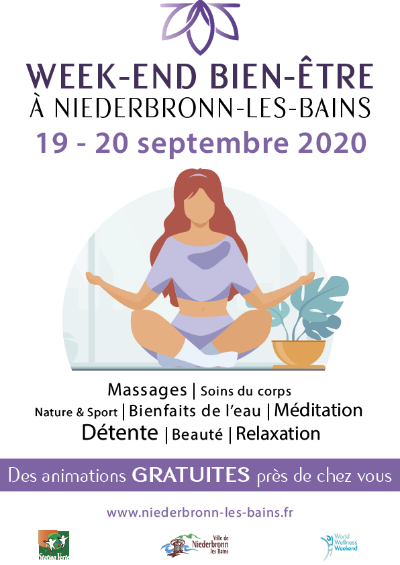 Structure ou Raison sociale ou association : ………………………………………………………………..………………………….Adresse, CP et ville : ..…………………………………………………………………………………………………………………..………..…Téléphone et/ou mobile : .……………………………..……………………………………………………………………………….……….E-mail : …………………………………………………………………………………………………………………………………………………….
Activité(s) gratuite(s) proposée(s) et description(s) : (Les thématiques pouvant être abordées sont nombreuses : sommeil, sport, nutrition, vitalité, sérénité, beauté, nature, solidarité, santé…) ……………………….…………………………………………………………………………………………………………………………………………...…………………………………………………………………………………………………………………………………………………………………….……………………….…………………………………………………………………………………………………………………………………………...…………………………………………………………………………………………………………………………………………………………………….
En complément, il est possible de partager des offres spéciales ou des packages promotionnels (indiquez le nom de l’offre, les tarifs, la durée) : ………………………………………………………………………………………...…………………………………………………………………………………………………………………………………………………………………….……………………….…………………………………………………………………………………………………………………………………………...
Participation du public : 	 libre	   ou     sur réservation (gestion directe par les intervenants)Si vous avez coché « sur réservation », veuillez indiquer vos coordonnées pour le grand public (adresse e-mail et/ou téléphone) : …….……………………………………………………………………………………………………………..
Merci de cocher ci-dessous vos souhaits de participation :
  Participe le samedi 16 septembre : dans mes locaux à Niederbronn-les-Bains à l’adresse postale et aux horaires suivants : ……………………………………………..…………………………………………………………………………………..
 Participe le samedi 16 septembre de 11h à 18h : je ne dispose pas de locaux et je souhaite être contacté(e) par le service Communication & Animations pour la mise en place d’un stand ou d’une animation (en intérieur ou en plein air selon les possibilités)
 Participe le dimanche 17 septembre en tenant un stand dans le « Village Zen » de 11h à 18h Je souhaite que la commune mette à ma disposition 1 tonnelle, 1 table et 1 banc  
 Je souhaite des grilles d’exposition pour mon stand (2 grilles caddies) J’ai besoin d’électricité pour ces équipements (type et  puissance) :  …………………………………………
 Participe le dimanche 17 septembre pour une animation spéciale sans stand 
(exemple : randonnée en forêt, méditation en plein air au parc…) 
Fait à ……………………………………….    Le …………………….…………. 	   Signature :
Pour la bonne organisation de l’évènement, merci de nous retourner cette fiche d’inscription au plus tard dimanche 18 juin 2023.Contact : Communication & Animations – Mairie de Niederbronn-les-Bains
2 place de l’Hôtel de Ville 67110 NIEDERBRONN-LES-BAINS – 06 36 07 65 04 – info@niederbronn-les-bains.fr